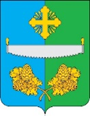 СОВЕТ ДЕПУТАТОВСЕЛЬСКОГО ПОСЕЛЕНИЯ ТУНДРИНОСургутского районаХанты-Мансийского автономного округа – Югры					 РЕШЕНИЕ О внесении изменений в решение Совета депутатов сельского поселения Тундрино от 31.08.2021 № 116 В целях приведения муниципальных правовых актов в соответствие с действующим законодательством,Совет депутатов сельского поселения Тундрино решил:1. Внести в решение Совета депутатов сельского поселения Тундрино от 31.08.2021 №116 «Об утверждении Положения о муниципальном контроле за обеспечением сохранности автомобильных дорог общего пользования местного значения на территории сельского поселения Тундрино» следующие изменения:1.1. Приложение №2 к решению изложить в новой редакции согласно приложению к настоящему решению. 2. Обнародовать настоящее решение и разместить на официальном сайте органов местного самоуправления сельского поселения Тундрино.3. Решение Совета депутатов сельского поселения Тундрино вступает в силу после его обнародования.Главасельского поселения Тундрино	                       В.В. Самсонов                     Приложение к проекту решения Совета депутатов сельского поселения Тундрино от «» октября2022 года №Ключевые показатели муниципального контроля на автомобильном транспорте, городском наземном электрическом транспорте и в дорожном хозяйстве вне границ населенных пунктов в границах Сургутского района и их целевые значения, индикативные показателиКлючевые показатели муниципального контроля на автомобильном транспорте, городском наземном электрическом транспорте и в дорожном в границах сельского поселения ТундриноИндикативные показатели, применяемые при осуществлении муниципального контроля на автомобильном транспорте, городском наземном электрическом транспорте и в дорожном хозяйстве в границах сельского поселения Тундрино1. Количество плановых контрольных мероприятий, проведенных за отчетный период.2. Количество внеплановых контрольных мероприятий, проведенных за отчетный период.3. Общее количество контрольных мероприятий без взаимодействия, проведенных за отчетный период.4. Общее количество контрольных мероприятий с взаимодействием, проведенных за отчетный период.5. Количество предостережений о недопустимости нарушения обязательных требований за отчетный период.6. Количество контрольных мероприятий, по результатам которых выявлены нарушения обязательных требований, за отчетный период.7. Количество контрольных мероприятий, по итогам которых возбуждены дела об административных правонарушениях, за отчетный период.8. Сумма административных штрафов, наложенных по результатам контрольных мероприятий, за отчетный период.9. Количество направляемых в органы прокуратуры заявлений о согласовании проведения контрольных мероприятий, за отчетный период.10. Количество направляемых в органы прокуратуры заявлений о согласовании проведения контрольных мероприятий, по которым органами прокуратуры отказано в согласовании, за отчетный период.11. Общее количество учтённых объектов контроля на конец отчетного периода.12. Количество учтённых объектов контроля, отнесенных к категориям риска, по каждой из категорий риска на конец отчетного периода.13. Количество учтённых контролируемых лиц на конец отчетного периода.14. Количество учтённых контролируемых лиц, в отношении которых проведены контрольные мероприятия, за отчетный период.15. Общее количество жалоб, поданных контролируемыми лицами в досудебном порядке за отчетный период.16. Количество жалоб, в отношении которых контрольным органом был нарушен срок рассмотрения, за отчетный период.17. Количество жалоб, поданных контролируемыми лицами в досудебном порядке, по итогам рассмотрения которых принято решение о полной либо частичной отмене решения контрольного органа, либо о признании действий (бездействий) должностных лиц контрольного органа недействительными, за отчетный период.«07» ноября 2022 года п. Высокий Мыс                                                №140№п/пНаименование ключевого показателяФормула расчетаЦелевые значения1.Доля протяженности автомобильных дорог местного значения в границах сельского поселения Тундрино, соответствующих нормативным требованиям на 31 декабря отчетного годаL = (Lнорм. / L общ.)*100, гдеL норм. - протяженность автомобильных дорог местного значения в границах сельского поселения Тундрино, соответствующая нормативным требованиям на 31 декабря отчетного года, км;L общ. - общая протяженность автомобильных дорог местного значения вне границ населённых пунктов в границах Сургутского района, км.92%